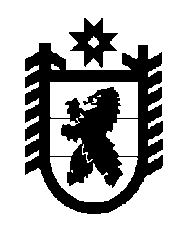 Российская Федерация Республика Карелия    РАСПОРЯЖЕНИЕГЛАВЫ РЕСПУБЛИКИ КАРЕЛИЯВ соответствии со статьями 24, 33 Федерального закона от 24 июля 2009 года № 209-ФЗ «Об охоте и сохранении охотничьих ресурсов и о внесении изменений в отдельные законодательные акты Российской Федерации», на основании заключения экспертной комиссии государственной экологической экспертизы материалов, обосновывающих объемы (лимиты, квоты) изъятия охотничьих животных в период 
с 1 августа 2014 года по 1 августа 2015 года на территории Республики Карелия от 19 июня 2014 года № 15, утвержденного приказом Министерства по природопользованию и экологии Республики Карелия от 19 июня 2014 года № 939:   Утвердить:лимиты добычи бурого медведя и барсука на территории Республики Карелия (за исключением находящихся на особо охраняемых природных территориях федерального значения) на период с 1 августа 2014 года до 1 августа 2015 года согласно приложению № 1;квоты добычи бурого медведя в отношении охотничьих угодий в Республике Карелия на период с 1 августа 2014 года до 1 августа 2015 года согласно приложению № 2;квоты добычи барсука в отношении охотничьих угодий в Республике Карелия на период с 1 августа 2014 года до 1 августа 2015 года согласно приложению № 3.Контроль за исполнением настоящего распоряжения возложить на Министра сельского, рыбного и охотничьего хозяйства Республики Карелия Г.Н. Мануйлова.            Глава Республики  Карелия                                                             А.П. Худилайненг. Петрозаводск15 июля 2014 года № 240-р